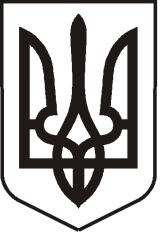 УКРАЇНАЛУГАНСЬКА ОБЛАСТЬПОПАСНЯНСЬКА МІСЬКА РАДАВИКОНАВЧИЙ КОМІТЕТРIШЕННЯ20 серпня 2019 р.                            м. Попасна	                                           № 83Про підведення підсумків загальноміського конкурсу «Гордість Попасної - 2019» Розглянувши  протокол експертної комісії загальноміського конкурсу «Гордість Попасної-2019» від 26 липня 2019 року, керуючись рішенням виконавчого комітету від     21.05.2019 № 59 «Про організацію та проведення щорічного загальноміського конкурсу «Гордість Попасної - 2019» та ст.40 Закону України «Про місцеве самоврядування в Україні», виконавчий комітет міської радиВИРІШИВ: Затвердити   протокол    експертної    комісії   загальноміського    конкурсу    «Гордість  Попасної  - 2019» (додаток).Визнати переможцями загальноміського конкурсу «Гордість Попасної -2019» за номінаціями, затвердженими Положенням про конкурс, осіб згідно  додатку.Контроль за виконанням даного рішення покласти на організаційний відділ виконавчого комітету  Попаснянської міської ради.          Міський голова                                                                               Ю.І. Онищенко                                                                                                                   Додаток                                                                                    до рішення виконкому                                                                                                 міської ради                                                                                                 від 20.08.2019 № 83ПРОТОКОЛ засідання експертної комісії міського конкурсу «Гордість Попасної-2019» 26.07.2019                                                                                                               м. Попасна                    Присутні:Онищенко Ю.І. – міський голова, голова комісіїГапотченко І.В. – заступниця міського голови, заступниця голови комісії;Висоцька Н.О.– начальниця організаційного відділу, секретарка комісії;Члени комісії׃Хащенко Д.В. – заступник міського головиКулік Л.А.- керуюча справами виконкому Попаснянської міської ради;Хащенко І.Л. – голова ГО «Асоціація місцевого розвитку громади м. Попасна»Відсутні:Бондаренко С.І., Водолазька Т.Ф., Нестеренко Я.Ю. – у відпустці;Порядок денний: розгляд клопотань, які надійшли до експертної комісії та обрання переможців у номінаціях міського конкурсу «Гордість Попасної -2019» За підсумками голосування обрані переможцями по номінаціям:«Відкриття року»Наумова Софія – чемпіонка та рекордсменка України з важкої атлетики, «за»-6, «проти» -0.«Підприємство року» ТДВ «Попаснянський вагоноремонтний завод», «за» -6, «проти» -0.ВП «Попаснянський департамент КП «Попаснянський районний водоканал», «за» -6, «проти» -0. «Господарник року»Філіштінський Дмитро Геннадійович- начальник ВП «Попаснянський департамент КП «Попаснянський районний водоканал», «за» -0, «проти» -6.Уманцев Олександр Володимирович – фізична особа –підприємець, «за» -6, «проти» -0. «Громадський діяч року»Матковська Сніжана Василівна – голова Громадської організації «Я вірю в своє місто», «за» -6, «проти» -0.«Кращий працівник залізничної галузі»-     Гапочка Сергій Михайлович – токар 6-го розряду ремонтно-механічної служби ТДВ «Попаснянський вагоноремонтний завод», «за» -6, «проти» -0. -     Радіонов Павло Андрійович – водій структурного підрозділу «Попаснянська дистанція електропостачання» регіональної філії «Донецька залізниця» акціонерного товариства «Українська залізниця», «за» -6, «проти» -0.-     Совенко Андрій Володимирович  – заступник  начальника структурного підрозділу «Попаснянське вагонне депо» регіональної філії «Донецька залізниця» акціонерного товариства «Українська залізниця», «за» -6, «проти» -0.«Кращий вчитель року»Пузенко Лілія Степанівна – вчитель початкових класів ОНЗ «Попаснянська загальноосвітня школа І-ІІІ ступенів № 1 Попаснянської районної ради Луганської області», «за» -6, «проти» -0.«Захисник року»Симирня Геннадій Павлович – начальник караулу ДПРЧ-30, «за» -6, «проти» -0.Ландик Павло Юрійович – заступник начальника відділення поліції №1 Попаснянського ВП ГУНП в Луганській області, «за» -6, «проти» -0.Швець Максим Вікторович – командир дивізіону ЗСУ, «за» -6, «проти» -0. «Керівник року»Ковальчук Олександр Володимирович – головний лікар КУ «Попаснянська центральна районна лікарня», «за» -6, «проти» -0. «Кращий представник медичної сфери»Худняк Світлана Володимирівна – лікар-терапевт дільничної амбулаторії загальної практики-сімейної медицини № 1 м. Попасна КНП «Попаснянський районний центр первинної медико-санітарної допомоги», «за» -6, «проти» -0. «Меценат року»Ізмалкова Ольга Євгенівна – фізична особа-підприємець, «за» -6, «проти» -0.«Митець року»-     Нестеренко Ірина Іванівна – художній керівник естрадного театру пісні та танців «Конфетті», «за» -6, «проти» -0. «Кращий підприємець року»Шопіна Інна Сергіївна – фізична особа-підприємець, «за» -6, «проти» - 0. «Кращий працівник сфери послуг року»-     Покатило Наталія Сергіївна – інспектор з кадрів ВП «Попаснянський департамент» КП «Попаснянський районний водоканал», «за» -6, «проти» -0. «Професіонал року»Журавльов Сергій Борисович - інженер-конструктор І категорії ТДВ «Попаснянський вагоноремонтний завод», «за» -6, «проти» -0.Онищенко Юрій Іванович – Попаснянський міський голова, «за» -5, «проти» -0, «не голосував» - 1.Бондарева Юлія Миколаївна – начальник відділу збуту ВП «Попаснянський департамент» КП «Попаснянський районний водоканал», «за» -6, «проти» -0. «Родина року»Лесняк Олена Миколаївна та Станіслав Пантелійович – прийомні батьки, «за» -6, «проти» -0. «Кращий спортсмен року»Лєоненко Крістіна – бронзова призерка Чемпіонату світу з класичного пауерліфтингу, «за» -6, «проти» -0.Кадацька Ганна – чемпіонка світу з класичного жиму лежачі, «за» -6, «проти» -0.«Кращий наставник року»-  Ігрунов Олександр Олександрович – шліфувальник цеху ходових частин ТДВ «Попаснянський вагоноремонтний завод», «за» -6, «проти» -0.-     Івженко Андрій Вікторович – тренер ПМСЗ «Відродження», «за» -6, «проти» -0.                 Голова комісії	Юрій ОНИЩЕНКО                 Заступник голови комісії	Ірина ГАПОТЧЕНКОСекретар комісії                                                                     Наталія ВИСОЦЬКА                  Члени комісії                                                                          Дмитро ХАЩЕНКО                                                                                                                   Любов КУЛІК                                                                                                                    Ірина ХАЩЕНКО                                                                                                                    Додаток                                                                                    до рішення виконкому                                                                                                 міської ради                                                                                                 від 20.08.2019 № 83Переможці загальноміського конкурсу «Гордість Попасної -2019»Відкриття року»Наумова Софія – чемпіонка та рекордсменка України з важкої атлетики.«Підприємство року» ТДВ «Попаснянський вагоноремонтний завод».ВП «Попаснянський департамент КП «Попаснянський районний водоканал». «Господарник року»Уманцев Олександр Володимирович – фізична особа –підприємець. «Громадський діяч року»Матковська Сніжана Василівна – голова Громадської організації «Я вірю в своє місто».«Кращий працівник залізничної галузі»-     Гапочка Сергій Михайлович – токар 6-го розряду ремонтно-механічної служби ТДВ «Попаснянський вагоноремонтний завод». -     Радіонов Павло Андрійович – водій структурного підрозділу «Попаснянська дистанція електропостачання» регіональної філії «Донецька залізниця» акціонерного товариства «Українська залізниця».-     Совенко Андрій Володимирович  – заступник  начальника структурного підрозділу «Попаснянське вагонне депо» регіональної філії «Донецька залізниця» акціонерного товариства «Українська залізниця».«Кращий вчитель року»Пузенко Лілія Степанівна – вчитель початкових класів ОНЗ «Попаснянська загальноосвітня школа І-ІІІ ступенів № 1 Попаснянської районної ради Луганської області».«Захисник року»Симирня Геннадій Павлович – начальник караулу ДПРЧ-30, «за» -6, «проти» -0.Ландик Павло Юрійович – заступник начальника відділення поліції №1 Попаснянського ВП ГУНП в Луганській області.Швець Максим Вікторович – командир дивізіону ЗСУ. «Керівник року»Ковальчук Олександр Володимирович – головний лікар КУ «Попаснянська центральна районна лікарня». «Кращий представник медичної сфери»Худняк Світлана Володимирівна – лікар-терапевт дільничної амбулаторії загальної практики-сімейної медицини № 1 м. Попасна КНП «Попаснянський районний центр первинної медико-санітарної допомоги». «Меценат року»Ізмалкова Ольга Євгенівна – фізична особа-підприємець.«Митець року»-  Нестеренко Ірина Іванівна – художній керівник естрадного театру пісні та танців «Конфетті». «Кращий підприємець року»Шопіна Інна Сергіївна – фізична особа-підприємець. «Кращий працівник сфери послуг року»-    Покатило Наталія Сергіївна – інспектор з кадрів ВП «Попаснянський департамент» КП «Попаснянський районний водоканал». «Професіонал року»Журавльов Сергій Борисович- інженер-конструктор І категорії ТДВ «Попаснянський вагоноремонтний завод».Онищенко Юрій Іванович – Попаснянський міський голова.Бондарева Юлія Миколаївна – начальник відділу збуту ВП «Попаснянський департамент» КП «Попаснянський районний водоканал». «Родина року»Лесняк Олена Миколаївна та Станіслав Пантелійович – прийомні батьки. «Кращий спортсмен року»Лєоненко Крістіна – бронзова призерка Чемпіонату світу з класичного пауерліфтингу.Кадацька Ганна – чемпіонка світу з класичного жиму лежачі.«Кращий наставник року»- Ігрунов Олександр Олександрович – шліфувальник цеху ходових частин ТДВ «Попаснянський вагоноремонтний завод».-   Івженко Андрій Вікторович – тренер ПМСЗ «Відродження».            Керуючий справами                                                                                 Л.А. Кулік